UNIVERSIDAD DE GUADALAJARA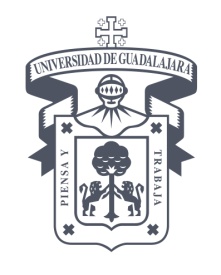 SISTEMA DE EDUCACIÓN MEDIA SUPERIORPREPARATORIA REGIONAL DE JOCOTEPECCOORDIANCIÓN TUTORIALFICHA DE REGISTRODatos personalesNombre: _____________________________________________________________Edad: _______ Sexo: _________ Fecha de nacimiento: ________________________Domicilio: ____________________________________________________________                           Calle / No. / ColoniaTeléfono: ______________________  Celular: ______________________________Correo electrónico: ____________________________________________________Grupo: _______________ Turno: __________ Código: ________________________Datos familiaresNombre del padre: ___________________________________________________ Vive: Sí _____ No _____Ocupación: ____________________________Edad:______ Escolaridad: ___________________________Nombre de la madre: _________________________________________________ Vive: Sí _____ No _____Ocupación: _____________________________Edad: _______ Escolaridad: __________________________Lugar que ocupas en la familia: ______________________ Vives con tu familia: Sí _____ No _____¿Trabajas?: Sí ____ No ____ Lugar y ocupación: _______________________________________________Estado civil: ____________________________   Si tienes hijos, ¿cuántos?: ___________________________Datos escolaresEscuela Primaria: _______________________________________________________ Promedio: _________Escuela secundaria: _____________________________________________________ Promedio: _________¿Has repetido o reprobado algún grado? Sí ___ No ___ ¿Cuál?:____________________________________Resultados de examen de PIENSEII: __________________________________________________________  (Para ser llenado por el tutor)Datos sobre salud física:Número de seguro social: ___________________________________ Clínica de asignación: _____________Tipo de sangre: ____________________ ¿Tienes alguna enfermedad que requiera atención especial en la escuela? ¿Cuál?_________________________________ Tipo de atención requerida: _________________________________________________________________________________________________________¿Tienes alguna capacidad diferente que requiera condiciones especiales en la escuela? ¿Cuál? ___________ _______________________________________________________________________________________ Aspectos personalesDeporte que has practicado o practicas: ______________________________________________________¿En qué grupos culturales o sociales has participado? ____________________________________________¿Qué tipo de música prefieres? ______________________________________________________________¿Qué tipo de lectura acostumbras?  __________________________________________________________¿Cuáles son tus pasatiempos? _______________________________________________________________Si eres sincero en todas tus respuestas podremos orientarte con más seguridad para que logres lo que deseas y contribuir a tu mejor aprovechamiento. Esta información es estrictamente confidencial, sólo será utilizada para ayudarte y será manejada con profesionalismo.UNIVERSIDAD DE GUADALAJARASISTEMA DE EDUCACIÓN MEDIA SUPERIORPREPARATORIA REGIONAL DE JOCOTEPECCOORDIANCIÓN TUTORIALHábitos de estudioCircula y/o marca una opción.¿Dispones de un lugar propio para el estudio?                                                    Sí              No¿Tienes un horario fijo para estudiar?                                                                   Sí              No¿Cumples el horario puntualmente?                                                                      Sí              No¿Cuántas horas dedicas al estudio?Ninguna…….. Media hora…….. 1 hora…….. 2 horas…….. 3 horas…….. Más de 3 horas……..¿Supervisan tus padres tu trabajo académico?                                                                           Sí              No¿Pides explicaciones o ayuda cuando no tienes claro lo que estudias?                                  Sí              NoPersonalidadMarca las opciones, según sea tu caso.¿Colaboras en casa en las tareas del hogar?    Sí…….. No……..¿En cuáles? _____________________________________________________________________________.¿Te encuentras integrado(a) en tu ambiente familiar?Mucho…….. Bastante…….. Regular…….. Poco…….. Nada……..¿Sueles hablar con tus familiares sobre aspectos que te interesan o te preocupan?   Sí…….. No……..¿Eres comunicativo en casa?   Sí…….. No……..        ¿Tus padres contigo?   Sí…….. No……..¿Con tus hermanos(as)?   Sí…….. No……..Marca aquellos rasgos que mejor definan tu personalidad:Responsable………. Dominante………. Sociable………. Amable………. Despreocupado………. Tranquilo………. Protestón………. Activo………. Perseverante………. Apático………. Melancólico………. Inquieto………. Rebelde………. Irritable………. Agradable………. Nervioso………. Proactivo………. Seguro………. Organizado………. Reflexivo………. Inseguro………. Pasivo………. Ansioso……….Otros de tus rasgos de personalidad:______________________________________________________________________________________________________________________________________________________________________________.En el siguiente espacio, puedes compartir y facilitar alguna información adicional que consideres pueda ser de utilidad para apoyarte en tu tránsito en el bachillerato:____________________________________________________________________________________________________________________________________________________________________________________________________________________________________________________________________________________________________________________________________________________________.¡Muchas gracias!Si eres sincero en todas tus respuestas podremos orientarte con más seguridad para que logres lo que deseas y contribuir a tu mejor aprovechamiento. Esta información es estrictamente confidencial, solo será utilizada para ayudarte y será manejado con total profesionalismo.